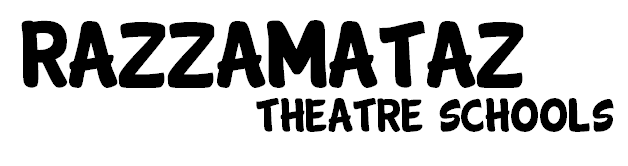 Summer School Promotion Planner 2018 – Term 3Based on Summer School scheduled for w/c 13th AugustSee Razzources for Michael Berkin ‘Summer School Marketing’ slides April         May April         May April         May April         May April         MayJuneJuneJuneJuneJune          July          July          July          July        August        August        August        AugustWeek BeginningWeek Beginning23307142128411182529162330613Early Bird Eshot/Last Chance to book Eshot(See MB Email Launch sequence)Early Bird Eshot/Last Chance to book Eshot(See MB Email Launch sequence)Update microsite with earlybird offerUpdate microsite with earlybird offerUpdate all Free ListingsUpdate all Free ListingsF2F event (run competition, promote early bird booking)F2F event (run competition, promote early bird booking)Posters up at local places of interestPosters up at local places of interestDisplay Pull Up Banner at VenueDisplay Pull Up Banner at VenuePrimary Times advert ¼ page advertPrimary Times advert ¼ page advertFacebook Campaign Early Bird/Last Chance to book(See MB Email Launch sequence)Facebook Campaign Early Bird/Last Chance to book(See MB Email Launch sequence)News and Star half page advertNews and Star half page advertCarpark BannerCarpark BannerNews and Star What’s on for kids bannerNews and Star What’s on for kids banner10000 postcards distributed to schools10000 postcards distributed to schools10000 postcards distributed to households10000 postcards distributed to householdsAdvert in show programmeAdvert in show programmeSend PR to local paper and invite photographerSend PR to local paper and invite photographer         JAN         JAN         JAN         JAN         JANFEBFEBFEBFEBFEBMARMARMARMARAPRILAPRILAPRILAPRILWeek BeginningWeek Beginning18152229512192651219262916New Term Newsletter (Add to all subsequent newsletters)New Term Newsletter (Add to all subsequent newsletters)Announce dates on FB(Also see MB Social Media Campaign)Announce dates on FB(Also see MB Social Media Campaign)Announce dates on Eshot(Also see MB email launch sequence)Announce dates on Eshot(Also see MB email launch sequence)Update Free ListingsUpdate Free ListingsAttach Summer School Postcard PDF to enquiriesAttach Summer School Postcard PDF to enquiriesAnnounce dates on your micrositeAnnounce dates on your micrositeInclude Summer School postcards in your welcome packsInclude Summer School postcards in your welcome packs